BRANDON HIGH SCHOOL
GIRLS VARSITY BASKETBALLBrandon High School Girls Varsity Basketball falls to Flushing High School 71-16Thursday, February 15, 2018
6:00 PM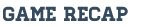 In Flint Metro League action Tuesday night, Brandon fell to Flushing by the final score of 71-16. It was a rough night for the Lady Blackhawks as the defending state champs shot the lights out and ran away with the easy win. Shawntae Jackson led the Hawks with 6 points in her first game back from injury, and Emma Hill and Jessenia Lehman each added 4.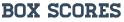 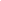 